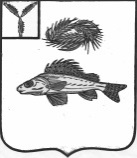 СОВЕТПЕРЕКОПНОВСКОГО МУНИЦИПАЛЬНОГО ОБРАЗОВАНИЯЕРШОВСКОГО МУНИЦИПАЛЬНОГО РАЙОНАСАРАТОВСКОЙ ОБЛАСТИРЕШЕНИЕот 19.02.2020                                                                                           №  29-81Об   утверждении   порядка    принятия решения о применениик депутату, члену выборного органа местного самоуправления, выборному    должностному    лицу   местного самоуправления мер  ответственности,    указанных   в   части   7.3-1   статьи  40 Федерального    закона   «Об   общих   принципах организации местного   самоуправления   в   Российской   Федерации»      В соответствии с Федеральным законом от 26 июля 2019 года № 228-ФЗ «О внесении изменений в статью 40 Федерального закона «Об общих принципах организации местного самоуправления в Российской Федерации» и статью 13.1 Федерального закона «О противодействии коррупции», Совет Перекопновского МО Ершовского муниципального района Саратовской области РЕШИЛ:     1. Утвердить Порядок принятия решения о применении к депутату, члену выборного органа местного самоуправления, выборному должностному лицу местного самоуправления мер ответственности, указанных в части 7.3-1 статьи 40 Федерального закона «Об общих принципах организации местного самоуправления в Российской Федерации» согласно приложению.     2. Настоящее решение вступает в силу со дня его официального опубликования.     3. Контроль за исполнением настоящего решения оставляю за собой.Глава Перекопновского МОЕршовского муниципального районаСаратовской области							Е. Н. ПисареваПриложение к решению Совета Перекопновского МО Ершовского муниципального района Саратовской областиот 19.02.2020 года № 29-81Порядокпринятия решения о применении к депутату, члену выборного органа местного самоуправления, выборному должностному лицу местного самоуправления мер ответственности, указанных в части 7.3-1 статьи 40 Федерального закона «Об общих принципах организации местного самоуправления в Российской Федерации»   1.  Настоящий Порядок определяет правила принятия решения о применении мер ответственности к депутату, члену выборного органа местного самоуправления, выборному должностному лицу местного самоуправления (далее – лица, замещающие муниципальные должности)  Совета Перекопновского МО Ершовского муниципального района Саратовской области, представившим недостоверные или неполные сведения о своих доходах, расходах, об имуществе и обязательствах имущественного характера, а также сведения о доходах, расходах, об имуществе и обязательствах имущественного характера своих супруги (супруга) и несовершеннолетних детей, если искажение этих сведений является несущественным.      2.  К лицам, замещающим муниципальные должности, представившим недостоверные или неполные сведения о своих доходах, расходах, об имуществе и обязательствах имущественного характера, а также сведения о доходах, расходах, об имуществе и обязательствах имущественного характера своих супруги (супруга) и несовершеннолетних детей, если искажение этих сведений является несущественным, могут быть применены следующие меры ответственности:1)предупреждение;
2) освобождение депутата, члена выборного органа местного самоуправления от должности в представительном органе муниципального образования, выборном органе местного самоуправления с лишением права занимать должности в представительном органе муниципального образования, выборном органе местного самоуправления до прекращения срока его полномочий;
 3) освобождение от осуществления полномочий на постоянной основе с лишением права осуществлять полномочия на постоянной основе до прекращения срока его полномочий; 4) запрет занимать должности в представительном органе муниципального образования, выборном органе местного самоуправления до прекращения срока его полномочий;5)  запрет исполнять полномочия на постоянной основе до прекращения срока его полномочий. 3. Решение о применении мер ответственности, предусмотренных в пункте 2 настоящего Порядка (далее – меры ответственности), принимается Советом Перекопновского муниципального образования Ершовского муниципального района саратовской области. 3.1. Решение о применении мер ответственности принимается с учетам характера совершенного коррупционного правонарушения, его тяжести, обстоятельств,  при которых оно совершенно, а также с учетом особенностей личности правонарушителя, предшествующих результатов исполнения им своих должностных обязанностей (полномочий), соблюдения им других ограничений, запретов и обязанностей, установленных в целях противодействия коррупции. 4. При поступлении в Совет Перекопновского МО Ершовского муниципального района  заявления губернатора  Саратовской области предусмотренного частью 7.3 статьи 40 Федерального закона от 06.10.2003 № 131-ФЗ «Об общих принципах организации местного самоуправления в Российской Федерации» (далее – заявление) председатель Совета Перекопновского МО Ершовского муниципального района  в 10-дневный срок:       -письменно уведомляет о содержании поступившего заявления лицо, в отношении которого поступило заявление, а также о дате, времени и месте его рассмотрения;      -предлагает лицу, в отношении которого поступило заявление дать письменные пояснения по существу выявленных нарушений, которые будут оглашены при рассмотрении заявления Советом Перекопновского МО Ершовского муниципального района.     5. Неявка лица, в отношении которого поступило заявление своевременно извещенного о месте и времени заседания Совета Перекопновского МО Ершовского муниципального района, не препятствует рассмотрению заявления.    6. В ходе рассмотрения вопроса по поступившему заявлению  Председатель Совета Перекопновского МО:    -оглашает поступившее заявление;    -разъясняет присутствующим депутатам недопустимость конфликта интересов при рассмотрении вопроса о применении меры ответственности и предлагает указать наличие такого факта у лиц, присутствующих на заседании, при его наличии самоустраниться, либо предлагает депутатам Совета  Перекопновского МО  разрешить вопрос об отстранении от принятия решения о применении меры ответственности депутата, имеющего конфликт интересов;    -объявляет о наличии кворума для решения вопроса о применении меры ответственности;    -оглашает письменные пояснения лица, в отношении которого поступило заявление и предлагает ему выступить по рассматриваемому вопросу;   -предлагает депутатам и иным лицам, присутствующим на заседании Совета депутатов Перекопновского МО, высказать мнения относительно рассматриваемого вопроса;    -объявляет о начале голосования;-после оглашения результатов принятого решения о применении меры ответственности разъясняет сроки его изготовления и опубликования.    7. Депутат, в отношении которого поступило заявление, не принимает участие    в голосовании.     8. По итогам голосования Совет Перекопновского МО  принимает одно из следующих решений: о применении мер ответственности, либо об отказе в удовлетворении заявления.     9. При   поступлении информации из органов прокуратуры о представлении лицом, замещающим муниципальную должность, недостоверных или неполных сведений о своих доходах, расходах, об имуществе и обязательствах имущественного характера, а также сведений о доходах, расходах, об имуществе и обязательствах имущественного характера своих супруги (супруга) и несовершеннолетних детей Совет Перекопновского МО рассматривает вопрос о применении к лицу, замещающему муниципальную должность, мер ответственности после рассмотрения данного вопроса на заседании комиссии по соблюдению лицами, замещающими  муниципальные должности  в органах местного самоуправления  Перекопновского МО Ершовского муниципального района, установленных законодательством  запретов и ограничений, урегулированию конфликта интересов (далее –Комиссия).     10. Решение о применении к лицу, замещающему муниципальную должность, мер ответственности принимается большинством голосов от установленной численности депутатов  Совета Перекопновского МО  Ершовского муниципального района.     11. Решение Совета Перекопновского МО о применении к лицу, замещающему муниципальную должность, мер ответственности принимается в течение месяца со дня поступления     заявления или протокола  Комиссии, не считая периода временной нетрудоспособности лица, замещающего муниципальную должность, а также пребывания его в отпуске.     12. В решении о применении к лицу, замещающему муниципальную должность, мер ответственности, указываются основание его применения и соответствующий пункт части 7.3-1 статьи 40 Федерального закона от 06.10.2003 № 131-ФЗ «Об общих принципах организации местного самоуправления в Российской Федерации».     13. Копия принятого решения должна быть вручена под роспись либо направлена по почте указанному лицу не позднее 3 рабочих дней с момента принятия.     14. Лицо, замещающее муниципальную должность, вправе обжаловать решение о применении к нему мер ответственности в судебном порядке.     15. Решение о применении к лицу, замещающему муниципальную должность, мер ответственности в течении 3 рабочих дней со дня его принятия направляется губернатору Саратовской области, прокурору Ершовского района.      16. Решение о применении к лицу, замещающему муниципальную должность, мер ответственности подлежит опубликованию (обнародованию) в порядке, предусмотренном Уставом Перекопновского муниципального образования.